НАРОДНИЙ ДЕПУТАТ УКРАЇНИ01008, м. Київ, вул. М. Грушевського, 5, тел. (044) 255 23 38 № ______                                                                          «__» __________ 2020р.    ВЕРХОВНА РАДА УКРАЇНИПОДАННЯВідповідно до частини першої статті 93 Конституції України, частини першої статті 12 Закону України «Про статус народного депутата України» та статті 89 Регламенту Верховної Ради України в порядку законодавчої ініціативи вношу до Верховної Ради України проект Закону України «Про внесення змін до Закону України «Про Державний бюджет України на 2020 рік».Цей Законопроект є альтернативним до Проекту Закону «Про внесення змін до Закону України «Про Державний бюджет України на 2020 рік» реєстраційний №3279 від 29.03.2020р.Доповідати зазначений законопроект на пленарному засіданні Верховної Ради України буду особисто.Додатки:1. Проект Закону України на 7 арк.2. Додатки №№1 – 6 до Законопроекту.3. Порівняльна таблиця на 17  арк.4. Порівняльні таблиці до Додатків №№1 – 4.5. Пояснювальна записка на 5  арк.6. Проект Постанови Верховної Ради України на 1 арк.7. Електронний варіант документів.Народний депутат України                                           О. ГОНЧАРЕНКО 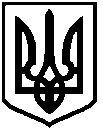 